September, 2018Dear Student & Parent / Guardian:Congratulations on your son/daughter making the Senior High volleyball team at Picture Butte High School!  The Coaches very excited to work with the players throughout the course of the season.  Coaches this year:JV Girls: Pamela Mccallum (HC) and Annalee MortensenSV Girls: Jon Vande GriendSV Boys: Evan Welford (HC) and Connor VelcicA mandatory parent/guardian meeting will be held on MONDAY, SEPT 10th @ 7:00pmThe coaches, athletic directors, and administration will be present to discuss the school’s philosophy in relation to athletics and extracurricular activities here at Picture Butte High School. Our updated policies in regards to Driver Forms will be discussed at the meeting. If you don’t have the necessary paperwork handed in, please bring your insurance information so that you can fill out your volunteers driver form.  If you have already handed in all of the necessary paperwork from a previous year, there is no need to fill in new paperwork. We will also be collecting all outstanding fees at this time. All fees can be collected on one cheque. The fees are as follows:Junior Varsity - $195Floater - $305 ($40 for Hotel) - $345Senior Varsity $320 ($40 for Hotel) - $360Please make all cheque’s payable to PBHS – postdated cheques will be accepted.  You can also pay online through schoolcash. If you have any questions, please feel free to contact the high school at (403) 732-4404.  We are looking forward to seeing everyone at the meeting and throughout the duration of the season!Sincerely,Jon Vande GriendPBHS Sr. High Athletic Directorjon.vandegriend@pallisersd.ab.ca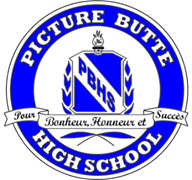 PICTURE BUTTE HIGH SCHOOL	         Box 1280 ___________________________________________________	Picture Butte, ABPrincipal			Vice-Principal			T0K 1V0M.Lowe	  		               G.Thompson			Phone: (403) 732-4404Mark.lowe@pallisersd.ab.ca	                    greg.thompson@pallisersd.ab.ca	                   Fax:(403) 732-4757